Informatīvais ziņojums 
“Par Vienotas digitālās vārtejas regulas prasību ieviešanu”Lietotie saīsinājumiSatursIevadsInformatīvais ziņojums sagatavots atbilstoši Eiropas Parlamenta un Padomes 2018. gada 2. oktobra Regulai (ES) 2018/1724, ar ko izveido vienotu digitālo vārteju, lai sniegtu piekļuvi informācijai, procedūrām un palīdzības un problēmu risināšanas pakalpojumiem, un ar ko groza Regulu (ES) Nr. 1024/2012 (turpmāk – Regula), kas paredz tiešsaistes piekļuvi informācijai, procedūrām, palīdzības un problēmu risināšanas pakalpojumiem ES mērogā. Ziņojuma mērķis ir iepazīstināt MK locekļus ar Regulu, pašreizējo situāciju Latvijā atbilstību Regulas prasībām un rīcības plānu, kurā minētas darbības, kas jāveic valsts pārvaldes iestādēm un pašvaldībām, lai nodrošinātu Regulas ieviešanu.Regulas mērķis un prasībasRegulas mērķis ir atbalstīt un veicināt ES valstu pilsoņu, uzņēmumu mobilitāti, atvieglojot tiešsaistes piekļuvi informācijai, administratīvajām procedūrām un palīdzības un problēmu risināšanas pakalpojumiem, kas iedzīvotājiem un uzņēmumiem ir nepieciešami, lai aktīvi darbotos citā ES valstī. Lai nodrošinātu Regulas mērķi, Regula ES dalībvalstīm nosaka pienākumus:publicēt nacionālā līmeņa informāciju:par lietotāju tiesībām un pienākumiem ES dalībvalstī;par procedūrām un to atsevišķiem pakalpojumiem ES dalībvalstī;par palīdzības un problēmu risināšanas pakalpojumiem. nodrošināt pārrobežu pieejamību pakalpojumiem un procedūrām;nodrošināt pārrobežu pieejamību palīdzības un problēmu risināšanas pakalpojumiem.Ziņojumā veikta šo jautājumu tehnisko un juridisko aspektu analīze, lai gūtu priekšstatu par pašreizējo situāciju Latvijā, nepieciešamajiem grozījumiem normatīvajos aktos un veicamajiem IT infrastruktūras uzlabojumiem, lai nodrošinātu Regulas prasību izpildi.ES dalībvalstīm jānodrošina Regulas tvērumam atbilstošas informācijas publicēšanu nacionālajās tīmekļvietnēs un saskaņā ar Regulas prasībām jāsniedz Eiropas Komisijai (turpmāk – Komisija) hipersaites uz nacionālo tīmekļvietņu atbilstošajām lapām.Komisija nodrošina ES dalībvalstu sniegtās informācijas integrēšanu vienotajā digitālajā vārtejā (turpmāk – vārteja), kas tiks veidota uz portāla “Tava Eiropa” bāzes un nodrošinās ES līmeņa informācijas iekļaušanu vārtejā atbilstoši Regulas tvērumam. Vārteja nodrošinās ES iedzīvotājus un uzņēmumus ar skaidru, visaptverošu informāciju, kas ļaus pārrobežu lietotājiem ātri un ērti piekļūt attiecīgās dalībvalsts informācijai, procedūrām un palīdzības un problēmu risināšanas pakalpojumiem. Saskaņā ar Regulā noteikto Komisija sadarbībā ar dalībvalstīm izveidos un uzturēs vārtejas darbības nodrošināšanai nepieciešamos tehniskos risinājumus – meklētāju, lietotāju atsauksmju vākšanas un analīzes rīku, pieteikumu formu digitalizēšanas rīku un vienreizes principu nodrošinošu rīku.InformācijaRegulas 1. pielikums “Saraksts. Informācijas jomas, kas ir būtiskas pilsoņiem un uzņēmumiem, kuri izmanto 2. panta 2. punkta a) apakšpunktā minētās tiesības iekšējā tirgū” (turpmāk – 1. pielikums) nosaka jomas, atbilstoši kurām dalībvalstīm un Komisijai savas kompetences ietvaros jānodrošina informācija.Nacionālajās tīmekļvietnēs jānodrošina nacionālā mēroga informācija, kas ir lietotājorientēti strukturēta, aktuāla un viegli uztverama pārrobežu lietotājiem. Nacionālajās tīmekļvietnēs iekļautais saturs atbilstoši Regulas tvērumam jānodrošina arī kādā no ES mērogā plaši zināmām valodām, šajā gadījumā angļu valodā. Regula nosaka arī informācijas kvalitātes prasības, tai skaitā prasību izvairīties no nevajadzīgas informācijas dublēšanas, norādot vienu informācijas avotu, kur pieejama informācija atbilstoši Regulas tvērumam.Komisija attiecīgi var vārteju papildināt ar ES informāciju par pieņemto normatīvo regulējumu, citu regulu un direktīvu prasībām, kā arī citām aktualitātēm.ProcedūrasRegulas 2. pielikums “Regulas 6. panta 1. punktā minētās procedūras” (turpmāk – 2. pielikums) dalībvalstīm nosaka obligāti digitalizējamo pārrobežu lietotājiem pieejamo procedūru skaitu.Procedūras un to ietvaros sniedzamie atsevišķie e-pakalpojumi, kas nav saistoši Latvijai, nav jāveido no jauna un nav jārada tiem normatīvais regulējums, bet gadījumā, ja valsts mērogā pastāv šāda procedūra un tā tiek veikta pilnībā klātienē, tā ir jādigitalizē. Nacionālajiem lietotājiem pieejamie e-pakalpojumi ir jāpadara pieejami pārrobežu lietotājiem, ja šiem e-pakalpojumiem ir pārrobežu pakalpojuma raksturs. Regula nosaka arī procedūru kvalitātes prasības. Lai palīdzētu dalībvalstīm ieviest šīs prasības, Komisija aicina dalībvalstis pieteikties ES finansējumam šādu programmu ietvaros:Digitālā Eiropa (paredzēts uzsākt 2021. gadā);Apvārsnis 2020;Eiropas infrastruktūras savienošanas instruments;Eiropas valstu pārvaldes iestāžu sadarbspējas risinājumi (Interoperability solutions for public administrations, businesses and citizens – ISA²).Palīdzības un problēmu risināšanas pakalpojumi:Regulas 3. pielikums “Regulas 2. panta 2. punkta c) apakšpunktā minēto palīdzības un problēmu risināšanas pakalpojumu saraksts” (turpmāk – 3. pielikums) nosaka tvērumu, kādā palīdzības un problēmu risināšanas pakalpojumi tiks integrēti vārtejā, t. sk. vienotie kontaktpunkti, produktu informācijas punkti, būvizstrādājumu informācijas punkti u. c. Regulā norādītas kvalitātes prasības, kas jānodrošina pakalpojuma turētājam, tāpat vārtejā plānots integrēt jau tagad ES plaši lietotus palīdzības un problēmu risināšanas pakalpojumus. Izmantojot valstu piedāvātos nacionālā mēroga palīdzības un problēmu risināšanas pakalpojumus, lietotāji visā ES varēs saņemt lietotāju atbalstu saskaroties ar problēmām, neskaidrībām procedūru, pakalpojumu izpildes laikā u. c.Atbildīgās iestādes saistība ar Regulas ieviešanuNacionālais koordinators VARAM:atbild par saziņu ar Komisiju ar vārteju saistītos jautājumos;veicina pakalpojumu kvalitātes prasību vienveidīgu piemērošanu;uzrauga Komisijas ieteikumu īstenošanu gadījumos, kad Komisija konstatē pakalpojumu nepietiekošu kvalitāti, kā arī koordinē nepilnību novēršanu ar pakalpojumu sniedzēju.Valsts pārvaldes iestādes un to institūcijas atbild par:savā pārziņā esošo tīmekļvietņu izstrādi, pieejamību, uzturēšanu un drošību, šo tīmekļvietņu atbilstību Komisijas izstrādāto informācijas tehnoloģiju risinājumu prasībām, ja netiek izmantoti alternatīvi risinājumi; savu pakalpojumu organizēšanu, strukturēšanu un aprakstīšanu, lai uzlabotu pakalpojumu atrodamību vārtejā;atbilstību Latvijas normatīvajiem aktiem, kas regulē informācijas publicēšanu tīmekļvietnēs, u. c.;informācijas dublēšanas novēršanu atbilstoši Regulas tvērumam;palīdzības un problēmu risināšanas pakalpojumiem (tīmekļvietnēs ir pieejamas hipersaites uz palīdzības un problēmu risināšanas pakalpojumiem);satura izveidi un publicēšanu portālā www.latvija.lv vai savās tīmekļvietnēs, kur tas ir iespējams, tulkojuma nodrošināšanu, t. sk. izmantojot mašīntulkošanas risinājumus.VRAA sadarbībā ar ministrijām un valsts pārvaldes iestādēm nodrošina Latvijas vienotā kontaktpunkta portāla www.latvija.lv attīstību.Regulas ieviešanas termiņi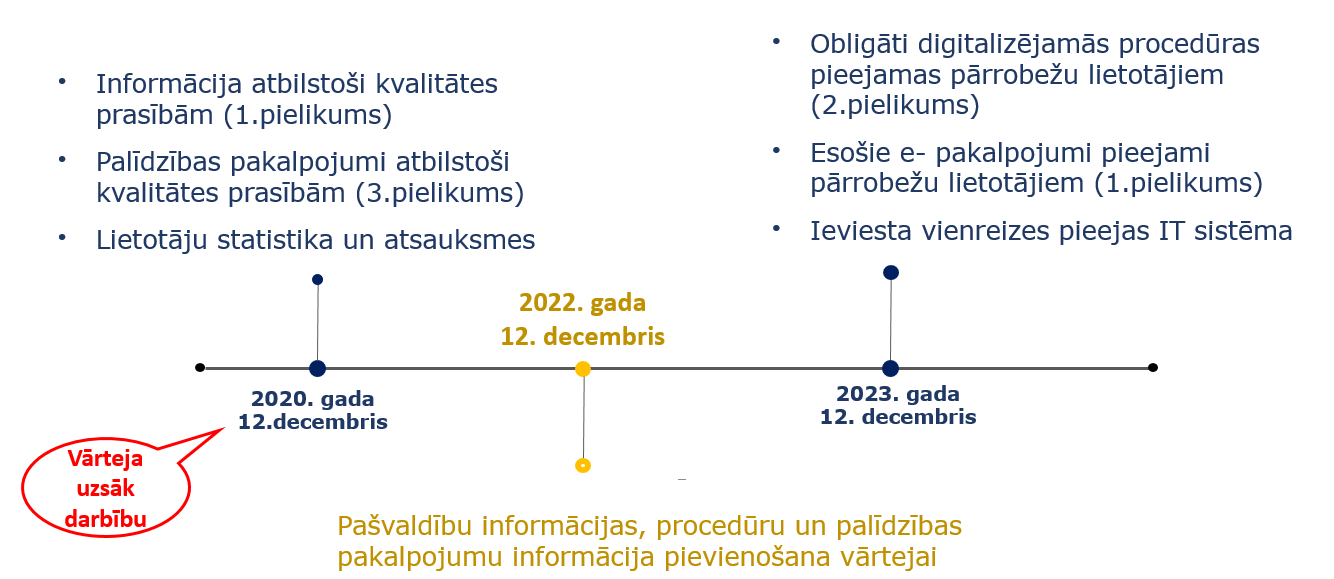 1. attēls. Regulas ieviešanas laika grafiks1. attēlā redzams Regulas ieviešanas laika grafiks, kurā attēloti būtiskākie notikumi Regulas ieviešanas procesā laika periodā no 2020. gada 12. decembra, kad plānots atklāt vārteju, līdz 2023. gada 12. decembrim, kad pakalpojumu sniedzējiem – valsts pārvaldes iestādēm un pašvaldībām – digitālā veidā būs jānodrošina Regulas 2. pielikumā minētās procedūras. Vēršam uzmanību, ka arī pēc 2023. gada darbs pie vārtejas neapstāsies, un visām valstīm būs kopīgi jāsadarbojas, lai nodrošinātu vārtejas attīstību līdz ar tehnoloģiju attīstību un izmaiņām normatīvajā regulējumā.Pašreizējā situācija LatvijāInformācijaŠajā ziņojuma sadaļā īsumā tiks raksturots normatīvais regulējums, saskaņā ar kuru informācija tiek publicēta iestāžu un pašvaldību tīmekļvietnēs, ka arī tehnoloģiskie risinājumi, pateicoties kuriem tiek nodrošināta informācijas publicēšanā un apstrāde. 2.1.1. Normatīvais regulējumsKārtību, kādā iestādes ievieto informāciju internetā, lai nodrošinātu tās pieejamību, Latvijā nosaka MK 2018. gada 25. septembra noteikumi Nr. 611 “Kārtība, kādā iestādes ievieto informāciju internetā” (turpmāk – noteikumi Nr. 611), kas izdoti saskaņā ar Informācijas atklātības likumu (10. panta sestā daļa). Noteikumi Nr. 611 nosaka tīmekļvietnes struktūru, saturu un piekļūstamības prasības. Lai uzlabotu tīmekļvietņu piekļūstamību, nodrošinātu uz vienotiem pamatprincipiem balstītu tīmekļvietņu struktūru un nodrošinātu efektīvu resursu izlietojumu valsts un pašvaldības iestāžu tīmekļvietņu pārvaldībā, MK 2017. gada 31. augustā izdevis rīkojumu Nr. 470, ar kuru apstiprināts un informācijas un komunikācijas tehnoloģiju mērķarhitektūras 31.0. versijā iekļauts ERAF projekta Nr. 2.2.1.1/17/I/016 “Valsts un pašvaldību iestāžu tīmekļvietņu vienotā platforma” (turpmāk – TVP projekts) apraksts un izmaksas. TVP projekta ietvaros līdz 2021. gada 4. janvārim paredzēts izstrādāt vienotu tīmekļvietņu platformu un izveidot 60 iestāžu tīmekļvietnes, nodrošinot vienotu tīmekļvietņu satura pārvaldības sistēmu. Noteikumu Nr. 611 12. punktā noteikts, kā iestādēm rīkoties gadījumā, ja tīmekļvietnē tiek izmantots mašīntulkošanas risinājumi.MK 2017. gada 4. jūlija noteikumu Nr. 400 “Valsts pārvaldes pakalpojumu portāla noteikumi” 18. punkts nosaka, ka iestādes portālā www.latvija.lv publicē informāciju par sniegtajiem pakalpojumiem, aktualizē informāciju par savā kompetencē esošajām dzīves situācijām, tajā skaitā arī dzīves situācijām, kas izriet no Regulas 1. pielikuma prasībām.2.1.2. Tehnoloģijas informācijas publicēšanai un apstrādeiValsts pārvaldes pakalpojumu portālsValsts pārvaldes pakalpojumu portālā www.latvija.lv iestādes publicē un uztur aktuālus savu sniegto valsts pārvaldes pakalpojumu aprakstus. Kampaņas “Mana Latvija. Dari digitāli” ietvaros izstrādāta atbalsta informatīvā lapa “mana.latvija.lv”, kurā tiek publicētas dzīves situācijas un cita saistoša informācija saistībā ar pakalpojumu vidi Latvijā.Portāls www.latvija.lv sākotnēji tika veidots kā vienotais kontaktpunkts valsts pārvaldes pakalpojumu saņemšanai. Vairākas valsts pārvaldes iestādes un pakalpojumu sniedzēji veido savas platformas pakalpojumu sniegšanai, piemēram, VID, LAD, CSDD u. c., portālā www.latvija.lv nodrošinot informāciju par sniegtajiem pakalpojumiem un hipersaites uz savām tīmekļvietnēm un pakalpojumu platformām.Daudzvalodu satura nodrošināšanaLīdz šim brīdim valsts pārvaldes iestādēm nav noteikts pienākums nodrošināt tīmekļvietņu satura tulkošanu svešvalodās. Attiecīgi iestādes, kas veic šo darbību, to veic pēc pašu iniciatīvas, lai pilnveidotu savu klientu servisu, uzlabotu pakalpojumu kvalitāti un to pieejamību. Regulas 9. pantā norādīts, ka “[..] informācijai ir jābūt pieejamai Savienības oficiālajā valodā, ko lielā mērā saprot pēc iespējas lielāks pārrobežu lietotāju skaits [..]”, piemēram, angļu valodā, līdz ar to aktualizējas jautājums par latviešu valodā publicētās informācijas tulkošanu, un Komisija ir apņēmusies katrai valstij nodrošināt ikgadēju tulkojumu apjomu 800 lpp. apmērā. Tāpat Komisija vārtejas Koordinācijas grupas sanāksmēs ES dalībvalstīm ieteikusi izmantot mašīntulkošanas risinājumus. Koordinācijas grupā darbojas pārstāvji no 28 ES dalībvalstīm, kas ir nacionālie koordinatori. Grupas sanāksmes vada Komisijas pārstāvji. Koordinācijas grupa izveidota saskaņā ar Regulas 29.panta prasībām. Portālā www.latvija.lv satura tulkošana svešvalodās ir nodrošināta, izmantojot mašīntulkošanas platformu www.hugo.lv, kas pilnveidota Kultūras informācijas sistēmu centra īstenoto ERAF projektu Nr. 2.2.1.1/16/I/004 “Mašīntulkošana” un Nr. 2.2.1.1/18/I/003 “Mašīntulkošana (2. kārta)” ietvaros. Izstrādāto tulkošanas saskarni API var integrēt visās valsts pārvaldes platformās un tīmekļvietnēs, veicinot daudzvalodu pieeju e-pārvaldes informācijai un e-pakalpojumiem.Vienreizes principa izmantošanaVienreizes principa un centralizētas informācijas aprites nodrošināšanai starp IS valsts pārvaldē tiek izmantots VISS, kas ir koplietošanas risinājumu kopums, kurš palīdz nodrošināt:ērtu iespēju apmainīties ar informāciju starp dažādām sistēmām standartizētā veidā;piekļuvi dažādām koplietošanas komponentēm e-pakalpojumu attīstībai;e-pakalpojumu darbināšanai nepieciešamās infrastruktūras atbalstu.Dažādu tehnisko risinājumu izmantošanaVairākums valsts pārvaldes iestāžu izstrādā tīmekļvietnes individuāli iestāžu līmenī un ir šo tīmekļvietņu pārziņi (Regulas izpratnē – kompetentās iestādes), tādējādi šobrīd valsts pārvaldes iestāžu tīmekļvietņu skaits ir virs 165 (Valsts kancelejas veiktā 99 iestāžu aptauja 2016. gada septembrī). ProcedūrasŠajā ziņojuma sadaļā tiks aprakstītas Regulā norādītās obligāti digitalizējamās procedūras. Vēršam uzmanību, ka informatīvā ziņojuma 1. pielikumā apkopota informācija par pašreizējo situāciju Latvijā saistībā ar Regulas 2. pielikumā norādīto procedūru digitalizācijas pakāpi. Normatīvais regulējumsKopš 2015. gada, atsaucoties sabiedrības vēlmei pēc maksimāli elektronizētas saziņas ar valsts pārvaldi, īstenotas vairākas savstarpēji saistītas likumdošanas iniciatīvas:2015. gada 5. novembrī ir pieņemts Fizisko personu elektroniskās identifikācijas likums, kas nosaka prasības elektroniskai identifikācijai, lai privātpersonai nodrošinātu iespēju pieprasīt vai saņemt elektronisko pakalpojumu, ko publiskā persona sniedz, pildot tai noteiktās funkcijas un uzdevumus.2016. gada 16. jūnijā ir pieņemts Oficiālās elektroniskās adreses likums, kas nosaka oficiālu bezmaksas elektronisko saziņu starp valsts iestādēm un privātpersonām. Tehniskais risinājums tiek nodrošināts, izmantojot valsts pārvaldes pakalpojumu portālu www.latvija.lv;MK 2017. gada 4. jūlijā pieņēma noteikumus Nr. 402 “Valsts pārvaldes e-pakalpojumu noteikumi”, un šo noteikumu 13.8. apakšpunktā norādīts, ka iestāde (e-pakalpojuma turētājs) nosaka e-pakalpojumam nepieciešamo personas elektroniskās identifikācijas līdzekli. Attiecīgi atsevišķos gadījumos tas būs tikai kvalificēts vai kvalificēts paaugstinātas drošības elektroniskās identifikācijas līdzeklis, ko sniegs Fizisko personu elektroniskās identifikācijas likumā noteiktā kārtībā reģistrējies kvalificēts elektroniskās identifikācijas pakalpojuma sniedzējs. Papildus iepriekš minētajiem identifikācijas risinājumiem, lai saņemtu konkrētu e-pakalpojumu, lietotājam var nākties apliecināt sniegtās informācijas patiesumu, izmantojot drošu elektronisku parakstu, kas attiecīgi norādīts šo noteikumu 13.9. apakšpunktā. MK 2017. gada 4. jūlijā pieņēma noteikumus Nr. 399 “Valsts pārvaldes pakalpojumu uzskaites, kvalitātes kontroles un sniegšanas kārtība”, kas nosaka publisko pakalpojumu aprakstīšanas pienākumu valsts pārvaldes pakalpojumu portālā www.latvija.lv;MK 2017. gada 4. jūlijā pieņēma noteikumus Nr. 400 “Valsts pārvaldes pakalpojumu portāla noteikumi”, kas nosaka valsts pārvaldes pakalpojumu portāla www.latvija.lv izmantošanas un pārvaldības kārtību, vienlaicīgi arī stiprina kopējo portāla ilgtermiņa pārvaldības un attīstības pieeju, to veidojot kā valsts centrālo informācijas, pakalpojumu un elektroniskās saziņas platformu iedzīvotājiem un uzņēmējiem;MK 2017. gada 4. jūlijā pieņēma noteikumus Nr. 401 “Noteikumi par valsts pārvaldes vienoto klientu apkalpošanas centru veidiem, sniegto pakalpojumu apjomu un pakalpojumu sniegšanas kārtību”, kas nosaka valsts pārvaldes vienoto klientu apkalpošanas centru veidus, sniegto pakalpojumu apjomu un pakalpojumu sniegšanas kārtību;MK 2018. gada 25. septembrī pieņēma noteikumus Nr. 611 “Kārtība, kādā iestādes ievieto informāciju internetā”, kas nosaka piekļūstamības prasības tīmekļvietnēm un mobilajām ierīcēm atbilstoši Eiropas standartam EN 301 549 V1.1.2 “IKT produktu un pakalpojumu piekļūstamības prasības Eiropas publiskajos iepirkumos”;2019. gada 9. maijā Saeima pieņēma grozījumus Personu apliecinošu dokumentu likumā, nosakot eID karti kā obligātu personu apliecinošu dokumentu. Minētie likuma grozījumi stāsies spēkā 2021. gada 1. janvārī, attiecīgi no 2021. gada 1. janvāra līdz 2022. gada 31. decembrim paredzēts pārejas periods, kura laikā personai, kura sasniegusi 15 gadu vecumu un kurai izsniegta tikai pase, ir pienākums saņemt arī eID karti.Šobrīd spēkā ir vairāki normatīvie akti, kas Latvijā nosaka vienreizes principu, proti, valsts pārvalde koplieto iedzīvotāju iepriekš sniegto informāciju, lai sniegtu pakalpojumus un mazinātu administratīvo slogu iedzīvotājiem un uzņēmējiem. Regulā norādīts, ka, lai nodrošinātu kvalitatīvu informācijas un apliecinošo dokumentu apmaiņu ES mērogā, būtu jāpiemēro vienreizes princips, attiecīgi izmantojot Komisijas izstrādāto risinājumu vai alternatīvo IMI sistēmu.Saskaņā ar Valsts pārvaldes iekārtas likuma 10. panta sestajā daļā noteikto, valsts pārvaldes pienākums ir vienkāršot un uzlabot procedūras privātpersonas labā, savukārt minētā likuma 10. panta astotā daļa nosaka, ka valsts pārvaldi organizē pēc iespējas ērti un pieejami privātpersonai un, ja informācija, kura nepieciešama pārvaldes lēmuma pieņemšanai, kas regulē publiski tiesiskās attiecības ar privātpersonu, ir citas institūcijas rīcībā, iestāde to iegūst pati, nevis pieprasa no privātpersonas.Valsts pārvaldes iekārtas likuma 54. panta sestā daļa nosaka, ka iestādes sadarbojoties nepieciešamo informāciju sniedz elektroniskā veidā, ja ārējā normatīvajā aktā nav noteikts citādi un informācijas sniegšana nav pretrunā normatīvajos aktos noteiktajiem informācijas sniegšanas noteikumiem. Valsts informācijas sistēmu likuma 6. panta otrā daļa nosaka, ka aizliegts vākt no datu subjektiem un ievadīt valsts informācijas sistēmu datubāzēs datus, kas ir pieejami integrētā valsts informācijas sistēmā.MK 2017. gada 4. jūlija noteikumu Nr. 402 “Valsts pārvaldes e-pakalpojumu noteikumi” 10. punktā noteikts, ka pakalpojuma turētājs e-pakalpojuma organizēšanā ievēro vienreizes principu, no e-pakalpojuma saņēmēja atkārtoti nepieprasot datus, kuri jau ir valsts pārvaldes rīcībā.Administratīvā procesa likuma 59. panta otrajā daļā noteikts, ka gadījumā ja nepieciešamā informācija ir nevis administratīvā procesa dalībnieku, bet gan citas institūcijas rīcībā, iestāde to iegūst pati, nevis pieprasa no administratīvā procesa dalībniekiem. Valsts informācijas sistēmu likuma 17. panta ceturtā daļa nosaka, ka lēmumu par informācijas aprites nodrošināšanu, izmantojot VISS, pieņem valsts informācijas sistēmu pārziņi. Papildus tam izstrādāti MK 2016. gada 14. jūnija noteikumi Nr. 374 “Valsts informācijas sistēmu savietotāja noteikumi”, kas nosaka kārtību, kādā nodrošināta informācijas aprite VISS.Saskaņā ar VARAM 2019. gada 2. aprīļa informatīvais  ziņojums “Par informācijas aprites un piekļuves risinājumiem valsts pārvaldē” datu apmaiņa valsts pārvaldes iestāžu starpā jāveic, izmantojot VISS. MK 2019. gada 2. aprīļa sēdes protokollēmuma 32.§.Valsts valodas likuma 10. panta 4. punkts nosaka, ka valsts un pašvaldību iestādes, organizācijas un uzņēmumi (uzņēmējsabiedrības) no ārvalstīm saņemtos dokumentus var pieņemt un izskatīt bez tulkojuma valsts valodā.Tehnoloģijas procedūru darbības nodrošināšanaiValsts pārvaldes pakalpojumu portālsSaskaņā ar VRAA publicēto statistiku 2019. gada 1. pusgadā portālā www.latvija.lv pieejami 128 e-pakalpojumi, ko sniedz 26 iestādes, portālā publicēti 5160 valsts pārvaldes pakalpojumu apraksti.Šobrīd e-pakalpojumi pieejami, autentificējoties ar Latvijas fiziskās personas elektroniskās identifikācijas līdzekļiem, piemēram, eID karti (atbilstoši Personu apliecinošu dokumentu likuma prasībām un tiesību normām attiecībā uz konkrētu pakalpojumu sniegšanu), eParakstu vai banku identifikācijas risinājumiem. Saskaņā ar 2019. gada 9. maijā veiktajiem grozījumiem Personu apliecinošu dokumentu likumā eID karte būs obligāts personu apliecinošs dokuments no 2023. gada, tādējādi virzoties uz “universālās atslēgas” izveidošanu, kas kalpos kā identifikācijas līdzeklis, ar kura palīdzību iedzīvotājiem tiks sniegta pilnīga piekļuve valsts sniegtajiem pakalpojumiem.Savukārt Fizisko personu elektroniskās identifikācijas likuma 3. panta trešajā daļā noteikti trīs elektroniskās identifikācijas veidi:ar kvalificētu vai kvalificētu paaugstinātas drošības elektroniskās identifikācijas līdzekli;kad elektroniskās identifikācijas pakalpojuma sniedzējs un elektroniskā pakalpojuma sniedzējs rakstveidā vienojušies par elektronisko identifikāciju un elektroniskās identifikācijas veidu;kad elektroniskā pakalpojuma sniedzējs un fiziskā persona rakstveidā vienojušies par fiziskās personas identitātes pārbaudi elektroniskajā vidē.Portāla www.latvija.lv attīstībaUzsākts darbs pie jaunas arhitektūras un dizaina ziņā uzlabotas www.latvija.lv versijas izstrādes. Jaunajā versijā tiks integrēta informāciju par dzīves situācijām, kas pašlaik pieejama informatīvajā lapā “mana.latvija.lv”, papildus tam jaunajā versijā plānots integrēt papildu tehniskos risinājumus, kā, piemēram, uzlabotus informācijas filtrus u. c., lai padarītu www.latvija.lv lietotājiem draudzīgāku.Nacionālā e-identifikācijas un e-paraksta platformaLVRTC projekts Nr. 2.2.1.1/17/I/005 “E-identitātes un e-paraksta risinājumu attīstība” ir vērsts uz kvalificētu uzticamības pakalpojumu eID karšu turētajiem. Projekta ietvaros plānots izstrādāt jaunu e-paraksta tehnoloģisko platformu, kas nodrošina personu elektroniskās identifikācijas (e-identitātes apliecināšanas un parakstīšanas sertifikātu) radīšanu un uzturēšanu. Jauno platformu plānots izstrādāt saskaņā ar eIDAS regulas prasībām, tādējādi nodrošinot tās pieejamību pārrobežu scenārijos. 2019. gadā ir plānots pilnībā pabeigt e-identitātes un e-paraksta risinājumu attīstības projektā plānotos darbus, t. sk. veicot tādus funkcionālus papildinājumus kā e-parakstīšanas papildināšana ar kopīgotās parakstīšanas un arhīva laika zīmogošanas iespējām.Pakalpojumu pārrobežu pieejamībaeIDAS regulas ieviešana. Lai ieviestu eIDAS regulas prasības, Latvija ir izveidojusi risinājumu pārrobežu lietotāju identificēšanai, kā rezultātā pārrobežu lietotājiem (pašlaik – Igaunijas, Itālijas, Beļģijas, Spānijas, Portugāles un Vācijas kvalificēta elektroniskas identifikācijas līdzekļa lietotājiem) nodrošināta piekļuve nelielam skaitam Latvijas e-pakalpojumu, kuriem ir pieslēgts eIDAS elektroniskās identifikācijas risinājums. Vēršam uzmanību, ka šobrīd tikai dažas valstis ir izstrādājušas savu eIDAS prasībām atbilstošu identifikācijas risinājumu, un vairākas valstis aktīvi strādā, lai tādu izveidotu. Pēc tam, kad šos risinājumus ir apstiprinājusi Komisija, pārējām dalībvalstīm ir pienākums tos integrēt savos atzītajos risinājumos, tādējādi nodrošinot pakalpojumu pārrobežu pieejamību ES mērogā.E-pakalpojums “Iesniegums iestādei” ir pieejams pārrobežu lietotājiem. Ar tā palīdzību pārrobežu lietotājiem nodrošināta iespēja elektroniski iesniegt iesniegumus Latvijas atbildīgajām institūcijām. Šī pakalpojuma ietvaros iesniedzams dokuments, kurā ietverts iestādes kompetencē esošs lūgums, sūdzība, priekšlikums vai jautājums atbilstoši Iesniegumu likumam. Papildus iepriekš minētajam, izmantojot eIDAS, pārrobežu lietotajiem pašlaik tiešsaistē nodrošināta piekļuve pakalpojumiem “Nekustamā īpašuma nodokļa apmaksa tiešsaistē” un “Informatīva izziņa par zemes vienības atļauto izmantošanu saskaņā ar teritorijas plānojumu.”Ārvalstu e-parakstu atpazīšana. Latvijas iestādes pieņem e-parakstītus dokumentus, t. sk. arī ar citu dalībvalstu e-parakstiem parakstītus dokumentus, kas parakstīti ES vienotajā e-parakstīto dokumentu formātā (ASICE), lai nodrošinātu iespēju attālināti pieteikt Latvijas e-pakalpojumus vai procedūras. Izmantojot LVRTC risinājumu, ārvalstnieku parakstītus dokumentus ASICE formātā var pārbaudīt jau šobrīd, izmantojot eParakstītāju un portālu www.eparaksts.lv. LVRTC risinājums tiek patstāvīgi pilnveidots, lai nodrošinātu pēc iespējas lielāku Eiropas parakstīto dokumentu savietojamību iestādēm. Integrējot šo risinājumu pakalpojumu sniedzēja tīmekļvietnē, tiek nodrošināta iespēja apstrādāt ar citas dalībvalsts e-parakstu parakstītus dokumentus.Vēršam uzmanību, ka Regula paredz pienākumu veikt atbilstošu veidlapu izstrādi, lai nodrošinātu nediskriminējošu pieeju attiecībā pret pārrobežu lietotājiem, tādējādi pakalpojumu sniedzējiem jāparedz, ka pret pārrobežu lietotājiem netiek izvirzītas nekādas papildu prasības. Tehniski jānodrošina, lai atsevišķu formu lauku kodējums nebūtu šķērslis pārrobežu lietotājiem iesniegt informāciju, piemēram, personas kodu, telefona numuru un citu informāciju, kas dažādās valstīs tiek kodēta atšķirīgi.LVRTC ir izstrādājis autentifikācijas platformu, kura atbilst Fizisko personu elektroniskās identifikācijas likuma prasībām, lai nodrošinātu, ka eID karte un eParaksts mobile atbilst paaugstinātas drošības elektroniskās identifikācijas rīkiem. Platformu vienkārši un ērti iespējams integrēt ar OAuth 2.0 protokola starpniecību dažādos e-pakalpojumos. 2019. gada pirmajā pusgadā veiktas 22 jaunas integrācijas. Savukārt latvija.lv integrācija ar LVRTC izstrādāto platformu ir kopš 2018. gada marta.Maksājumu modulisLai nodrošinātu iespēju veikt maksājumus tiešsaistē, izstrādāts koplietošanas risinājums “Maksājumu modulis”. Ar šī risinājuma palīdzību iespējams veikt maksājumus ar astoņām internetbankām un, ja pakalpojuma sniedzējs to vēlas, arī ar maksājumu kartēm (VISA un MasterCard). Maksājumu modulis ir integrēts kopumā 46 pakalpojumos (gan www.latvija.lv, gan citu iestāžu portālos un sistēmās).Pārrobežu vienreizes principa nodrošināšanaLai nodrošinātu vienreizes principa darbību starptautiskā mērogā un palīdzētu iestādēm izpildīt savus pārrobežu administratīvās sadarbības pienākumu daudzās vienotā tirgus politikas jomās, tiek izmantota IMI sistēma. Tā ir droša elektroniska sistēma, kas darbojas dažādās valodās un atvieglo informācijas apmaiņu starp dažādu valstu iestādēm, kas iesaistītas ES tiesību aktu praktiskajā īstenošanā. Papildus iepriekš minētajam Latvija līdzdarbojas arī Komisijas organizētajā vienreizes principa projektā (The once-only principle project), lai izpētītu un demonstrētu vienreizes principu darbībā (turpmāk – TOOP projekts). TOOP projekta mērķis ir radīt kvalitatīvāku datu apmaiņas procesu starp uzņēmējiem un publisko sektoru. Latvija no savas puses šajā projektā iesaistījusies, izvērtējot procesu, kā efektīvāk sertificēt kuģus to apkalpes, projektā līdzdarbojas Latvijas jūrās administrācija.Fizisko personu reģistra izstrādes nepieciešamībaŠobrīd ārvalstniekiem (izņemot ES pilsoņus) netiek centralizēti piešķirts Latvijas personas kods, bet katra iestāde piešķir savu identifikatoru. Rezultātā nav iespējama viennozīmīga personas identificēšana dažādās informācijas sistēmās, ir apgrūtināta valsts reģistru savietošana un ārvalstnieku identitātes pārbaude, tiek ierobežotas ārvalstnieku iespējas Latvijā iegūt elektronisko parakstu un sazināties ar iestādēm elektroniski, kā arī iestādēm nav iespējams elektronizēt ārvalstniekiem sniedzamos pakalpojumus. Minētās problēmas iespējams novērst, ja veic centralizētu ārvalstnieku reģistrēšanu, piešķirot Latvijas personas kodu, kas ļauj viennozīmīgi identificēt personu.Palīdzības un problēmu risināšanas pakalpojumiVārteja piedāvās lietotājiem ērtu piekļuvi plašam palīdzības un problēmu risināšanas pakalpojumu klāstam. Pakalpojumu sniedzēji vārtejā nodrošinās klientiem viegli uztveramu informāciju par pakalpojumiem, kārtību, kādā šie pakalpojumi tiks sniegti, par pakalpojuma galaproduktu, kā arī par visiem identifikācijas līdzekļiem, kas būs nepieciešami klientam, lai saņemtu pakalpojumu.Normatīvais regulējumsŠajā informatīvā ziņojuma sadaļā īsumā apkopota informācija par pašreizējo palīdzības un problēmu risināšanas pakalpojumu normatīvo regulējumu. Šobrīd daži palīdzības un problēmu risināšanas pakalpojumi ir noteikti MK noteikumos, savukārt citi palīdzības un problēmu risināšanas pakalpojumi noteikti ES līmenī.MK 2017. gada 4. jūlija noteikumi Nr. 400 “Valsts pārvaldes pakalpojumu portāla noteikumi” nosaka, ka portāls www.latvija.lv ir vienots valsts pārvaldes pakalpojumu, informācijas un saziņas elektroniskais kontaktpunkts.MK 2015. gada 17. marta noteikumi Nr. 129 nosaka kārtību, kādā īsteno darbības programmas "Izaugsme un nodarbinātība" prioritārā virziena "Nodarbinātība un darbaspēka mobilitāte" 7.1.2.1. pasākumu "EURES tīkla darbības nodrošināšana".MK 2006. gada 1. augusta noteikumi Nr. 632 “Patērētāju tiesību aizsardzības centra nolikums” nosaka PTAC pienākumu veikt patērētāju strīdu izšķiršanu tiešsaistē.MK 2011. gada 1. novembra noteikumi Nr. 850 “Nacionālā veselības dienesta nolikums” nosaka, ka NVD veic pārrobežu veselības aprūpes valsts kontaktpunkta uzdevumus.Vienotais produktu kontaktpunkts un būvniecības produktu kontaktpunkts darbojas saskaņā ar ES regulām, kas piemērojamas tieši.Tehnoloģijas palīdzības un problēmu risināšanas pakalpojumu sniegšanaiTā kā vairākums valsts pārvaldes iestāžu izstrādā un pārvalda tīmekļvietnes un IS individuāli iestāžu līmenī, tad arī palīdzības un problēmu risināšanas pakalpojumi un sistēmu lietotāju problēmpieteikumi tiek risināti individuāli katras iestādes līmenī. Ja pakalpojumi tiek saņemti, izmantojot valsts pārvaldes pakalpojumu portālu www.latvija.lv, palīdzības un problēmu risināšanas pakalpojumus nodrošina portāla pārzinis – VRAA, ja nepieciešams, iesaistot par pakalpojumu atbildīgās institūcijas.Informācijas apmaiņa pārrobežu līmenīPārrobežu informācijas apmaiņa par valsts iestāžu pakalpojumiem notiek vairākās jau izveidotās ES līmeņa informācijas sistēmās:Vienotais pakalpojumu kontaktpunkts (EUGO) (atbildīgās institūcijas – VRAA, EM);Vienotais produktu kontaktpunkts (atbildīgā institūcija – EM);Būvizstrādājumu informācijas punkti (atbildīgā institūcija – EM);Pārrobežu veselības aprūpes valsts kontaktpunkts – informācijas centrs (atbildīgā institūcija – NVD);Eiropas darba mobilitātes portāls EURES (atbildīgā institūcija – NVA);Platformas strīdu izšķiršanai tiešsaistē (Online Dispute Resolution website) (turpmāk - SIT) kontaktpunkts (atbildīgā institūcija – PTAC);Pārrobežu sadarbības nodrošināšanai, palīdzības un problēmu risināšanas pakalpojumu sniegšanai ES ietvaros tiek izmantotas vairākas pārrobežu sistēmas:viena no tām ir IMI sistēma (nacionālais IMI koordinators – EM). IMI ir tiešsaistes rīks, ko izstrādājusi Komisija sadarbībā ar ES dalībvalstīm, lai palīdzētu tām praksē īstenot ES tiesību aktos paredzētas informācijas apmaiņas prasības, nodrošinot centralizētu saziņas mehānismu un savstarpējas palīdzības sniegšanu. Dažādu valstu iestādes savā starpā apmainās ar informāciju IMI sistēmā, pārliecinoties par liecību autentiskumu, ko elektroniskā formā lietotājs tām iesniedzis tiešsaistes procedūras vajadzībām. IMI sistēma iekļauj profesionālās kvalifikācijas, pakalpojumu, darba ņēmēju norīkošanas uz ārzemēm, euro skaidras naudas pārvadājumus u. c.;tiek izmantota arī eSeal sistēma (atbildīgā institūcija – LVRTC), lai apmainītos ar informāciju par elektroniski parakstītiem dokumentiem to autentiskumu;pārrobežu strīdu risināšanā patērētājiem Patērētāju tiesību aizsardzības centrs šobrīd izmanto “Eiropas Patērētāju strīdu risināšanas centra (ECC-Net)” un SIT tiešsaistes kontaktpunktus;pārrobežu palīdzības un problēmu risināšanas nodrošināšanai tiek izmantota arī “Tava Eiropa” (Your Europe Advice) sistēma (atbildīgā institūcija – Eiropas Pilsoņu rīcības dienests, European Citizen Action Service (ECAS)), kas tiek izmantota juridisku padomu sniegšanai par konkrētām situācijām saistībā ar ES normatīvajiem aktiem.Darbības virzieni Regulas ieviešanas procesāInformācijas pieejamības un kvalitātes nodrošināšanaMērķis – nodrošināt informācijas pieejamību tiešsaistē par pakalpojumiem, procedūrām, palīdzības un problēmu risināšanas pakalpojumiem  un tiesībām atbilstoši Regulas (4., 5., 7., 9., 10., 13., 22. un 25. panta) prasībām.Latvijas izaicinājumi Regulas prasību īstenošanāLai apzinātu esošo situāciju un identificētu iztrūkstošo informāciju, nepieciešams identificēt, kāda informācija saskaņā ar Regulas 1. pielikuma tvērumu jau ir pieejama Komisijas tīmekļvietnē “Your Europe” un Latvijas tīmekļvietnēs. Latvijas gadījumā informācija, kas nepieciešama vārtejai, ir ļoti sadrumstalota (publicēta dažādu iestāžu tīmekļvietnēs), lai ieviestu Regulas prasības nepieciešams centralizēt informāciju portālā www.latvija.lv. Maksimāli centralizējot informāciju vienā tīmekļvietnē, nākotnē manāmi tiks atvieglota vārtejas uzturēšana un informācijas aktualizēšana. Informācija par daudziem pakalpojumiem un pakalpojumu kopām pašreiz tiek aptverta, izmantojot dzīves situācijas, šo praksi plānots turpināt arī nākotnē attiecīgi, iekļaujot Regulas 1. pielikuma minētās dzīves situācijas.Svarīgi identificēt to informācijas apjomu, ko nepieciešams tulkot, izmantojot Komisijas piedāvāto tulkošanas pakalpojumu (800 lpp. gadā). Iestādēm jāizvērtē, kas ir svaigākā informācija, kas būtu jātulko, tai būtu jābūt uz klientu vērstai paskaidrojošai informācijai, instrukcijām utt. Nepieciešams novērst informācijas dublēšanos Latvijas nacionālajās tīmekļvietnēs, lai novērstu iespēju, ka vārtejas lietotāji saskaras ar pretrunīgu informāciju.Jānodrošina satura izstrādes un izvietošanas organizēšana portālā www.latvija.lv, lai izvairītos no nevajadzīgas informācijas dublēšanas, kas varētu novest pie pārpratumiem.Komisijas atbalsts dalībvalstīm:Līdz 2019. gada 1. novembrim Komisijai jāizstrādā metodiskais materiāls par Regulas 1. pielikumā norādītajām tēmām, lai dalībvalstis spētu identificēt jomas, kas uz doto brīdi nav aprakstītas.Līdz 2020. gada 30. jūnijam jānodrošina pilnīga ES informāciju par Regulas 1. pielikuma norādītajām tēmām saskaņā ar Regulas kvalitātes prasībām.Līdz 2020. gada 31. decembrim jāpilnveido vārtejas meklētājs, identificēt kļūdas veikt attiecīgos labojumus, lai nodrošinātu, ka vārtejas meklētājs strādā efektīvi.Līdz 2020. gada 31. decembrim jānodrošina, ka vārtejā pieejama nacionāla un ES informācija par pieejamajām procedūrām, palīdzības un problēmu risināšanas pakalpojumiem un tiesībām attiecīgajā dalībvalstī.Līdz 2020. gada 31. decembrim Komisijai jānodrošina katrai dalībvalstij ikgadējais tulkojuma apjoms 800 lpp. apmērā, lai nodrošinātu, ka vārtejā publicētā informācija pieejama pārrobežu lietotājiem valodā, ko lielā mērā saprot pēc iespējas lielāks pārrobežu lietotāju skaits (angļu valodā).Līdz 2020. gada 31. decembrim jānovērš nevajadzīga informācijas dublēšanās, lai samazinātu iespēju, ka lietotājam tiek sniegta pretrunīga informācija.Līdz 2020. gada 31. decembrim portālā ”Your Europe” jāizdala informācija, kas ir saistoša privātpersonām un uzņēmējiem.3.2. Regulas 2. pielikumā noteikto procedūru, e-pakalpojumu pārrobežu pieejamības nodrošināšanaMērķis – vārtejas lietotājiem nodrošināt Regulas 2. pielikumā noteikto procedūru un e-pakalpojumu pieejamību pārrobežu lietotājiem saskaņā ar Regulas 6., 10., 13., 14., 18., 19. un 32. panta prasībām. Nodrošināt obligāti digitalizējamo procedūru pieejamību tiešsaistē pārrobežu lietotājiem, kā arī nodrošināt pārrobežu lietotājiem pieeju tiem pakalpojumiem, kas vietējiem iedzīvotājiem ir pieejami tiešsaistē un kuriem ir pārrobežu raksturs (saistoši pārrobežu lietotajiem).Latvijas izaicinājumi Regulas prasību īstenošanā:IKT risinājumu pilnveidojumi. Lai ieviestu Regulas prasības, nepieciešams pielāgot valsts iestāžu tīmekļvietnes, padarot tās draudzīgākas pārrobežu lietotājiem. Lielākie uzlabojumi veicami, lai padarītu Latvijas iestāžu pakalpojumus pieejamus pārrobežu lietotājiem, t. sk. nodrošinot identificēšanās, parakstīšanas un maksājumu apstrādes iespējas un e-pakalpojumu ievadformu atbalstu, lai vienkāršotu pakalpojuma izpildes procesu klientiem un tālāko informācijas apstrādi iestādēm. Nepieciešams nodrošināt un uzturēt aktuālu informāciju angļu valodā, mašīntulkošanas risinājumu uzstādīšanu  un veikt citus uzlabojumus. Fizisko personu reģistra izstrāde. Lai nodrošinātu eIDAS regulas prasību izpildi un pilnveidotu fizisko personu reģistrācijas un uzskaites sistēmu, plānots izstrādāt Fizisko personu reģistru, kurā tiks reģistrēti gan Latvijas iedzīvotāji atbilstoši Fizisko personu reģistra likumam, gan ārvalstnieki, kas vēlas saņemt Latvijas personas kodu un personas apliecību (eID karti). Plānots izstrādāt jaunu procesu virtuālās identitātes piešķiršanai ārvalstniekiem. Virtuālās identitātes nodrošināšanai ārvalstniekiem tiks izsniegta eID karte (vizuāli atšķirīga no Latvijas iedzīvotāja eID kartes), kas tiks izgatavota un izsniegta līdzīgā kārtībā, kā šobrīd tiek izsniegtas eID kartes. Tajā būs personas vārds, uzvārds, personas kods, fotogrāfija, un pie noformēšanas tiks iegūti pirkstu nospiedumu digitālie attēli, lai nodrošinātu drošu personas identifikāciju. Arī šajās eID kartēs būs aktivizēti e-identificēšanās un e-paraksta sertifikāti, kurus varēs izmantot Latvijas e-pakalpojumu saņemšanai un e-dokumentu veidošanai. Fizisko personu reģistru plānots ieviest produkcijas vidē līdz 2021. gada 1. septembrim.Ārvalstu uzņēmumu pārstāvju elektroniskās identitātes sasaiste ar uzņēmuma reģistrā reģistrētajām konkrētā uzņēmuma pārstāvības tiesībām (amatpersonām). Identifikācijas risinājums, kas izstrādāts saskaņā ar eIDAS regulas prasībām, nodrošinās personu elektronisko identifikāciju, izmantojot citā ES valstī izsniegtu elektroniskās identifikācijas līdzekli. Lai nodrošinātu, ka šīs personas var elektroniski realizēt savas tiesības jau Latvijā reģistrētiem uzņēmumiem (iesniegt grozījumus, aktivizēt, oficiālo e-adresi u. tml.), būs nepieciešams nodrošināt UR komercreģistrā esošo datu par pārstāvēttiesīgām personām un Fizisko personu reģistrā fiksēto personas identifikācijas datu savietošanu un sasaisti.E-identitātes un e-paraksta risinājumu attīstība. LVRTC projektam šobrīd notiek 2. etapa izstrādes un testēšanas darbi. Risinājums uzstādīts testa vidē tas nodrošina elektronisko dokumentu parakstīšanu ar drošu elektronisko parakstu, t. sk. ar ārvalstu e-parakstu, parakstīto dokumentu validāciju un parakstu verifikāciju.Pārrobežu klientu identificēšana. VRAA turpina iesākto darbu, lai ieviestu eIDAS regulas prasības un nodrošinātu drošu pārrobežu lietotāju identifikācijas pakalpojumu, izmantojot vienotās pieteikšanās moduli. Šis risinājums pašlaik tiek pilnveidots, un līdz 2019. gada beigām plānots pievienot vēl divas valstis – Horvātiju un Luksemburgu.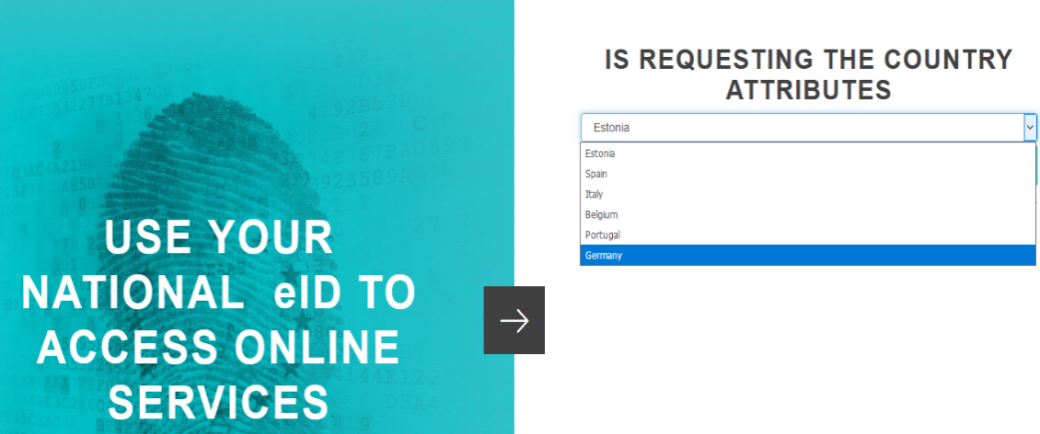 2. attēls. eIDAS vienotas pieteikšanās moduļa saskarnePieejamības nodrošināšana. Lai veiksmīgi digitalizētu Regulas 2. pielikumā minētās procedūras, nepieciešams izvērtēt pašreizējo pakalpojumu katalogu, lai identificētu saistītos e-pakalpojumus, kas veicami konkrētas procedūras ietvaros, kā arī, lai identificētu procedūras, kas pašlaik nav pieejamas tiešsaistē..Dažāda iestāžu digitalizācijas pakāpe. Saskaņā ar Jaunrades laboratorijas pētījuma “Integrēts Publisko pakalpojumu sniegšanas un gala lietotāju vajadzību monitorings. Valsts iestāžu vērtējums un valsts iestāžu e-indekss 2018” rezultātiem pašreiz iestādēm, ministrijām digitalizācijas jomā ir dažādas brieduma pakāpes. Attiecīgi, lai veiksmīgi ieviestu Regulas prasības, būs nepieciešams pēc iespējas līdzsvarot situāciju, sniedzot palīdzību tām iestādēm, ministrijām, kuras pašlaik vēl nenodrošina savus pakalpojumus elektroniski, šim nolūkam izmantos Komisijas izstrādātais formu ģenerators, vai VRAA piedāvāto risinājumu, kas tiks integrēts e-adresē, kā arī citus risinājumus un koplietošanas komponentes.Vienreizes principa risinājuma ieviešana. Nepieciešams izvērtēt iespēju ieviest Komisijas ierosināto risinājumu vienreizes principa piemērošanai Regulas 2. pielikuma norādītajām procedūrām. Komisijas piedāvātais risinājums nodrošinātu automātisku dokumentu un cita veida apliecinājumu apmaiņu starp valstīm pēc lietotāja piekrišanas saņemšanas. Komisijas plānotais risinājums tiks veidots saskaņā ar Vispārējās datu aizsardzības regulas Nr. 2016/679 prasībām. Vēršam uzmanību, ka šī risinājuma izmantošana nebūs obligāta. Regula paredz lietot arī IMI sistēmu vai jebkuru citu nozarē esošu strādājošu sistēmu. Tāpat, lai testētu pārrobežu vienreizes principu, jau tagad Latvija līdzdarbojas TOOP projektā, kuru vada Igaunija. Šī projekta ietvaros tiek testēts kuģu un to apkalpju sertificēšanas risinājums starptautiskā mērogā.Lietotāju atsauksmju apkopošanas un aptauju organizēšanas risinājums (ARKA). ARKA, iespējams, tiks izmantota, lai novērtētu portālā www.latvija.lv pieejamos e-pakalpojumus, sniegtās paskaidrojošās informācijas kvalitāti un palīdzības un problēmu risināšanas pakalpojumus  pakalpojumus saskaņā ar Regulas 24. pantā minētajam prasībām. Risinājumu plānots integrēt arī citu pakalpojumu sniedzēju portālos, lai nodrošinātu, ka iestādes var iegūt datus par lietotāju apmierinātību un lietotāju sniegtajiem komentāriem. ARKA veidota kā koplietošanas komponente, kuru savās sistēmās varēs integrēt visas valsts pārvaldes iestādes, tajā pašā laikā iestādes varēs izmantot arī savus jau izstrādātos risinājums, ja tie atbildīs Komisijas prasībām.Jāapkopo lietotāju sniegtā informācija, statistikas dati par e-pakalpojumu izpildes vērtējumu, informācijas kvalitāti un vārtejas ietvaros piedāvāto palīdzības pakalpojumu kvalitāti, jānodrošina šīs informācijas nodošana Komisijai.Jāattīsta koplietošanas risinājumi, kas tiek piedāvāti iestādēm, lai palīdzētu tām veikt pakalpojumu digitalizēšanu un īstenot pārrobežu pieejamību. Jāturpina attīstīt jau pašlaik lietotos koplietošanas risinājumus.Komisijas atbalsts dalībvalstīm:•	Līdz 2019. gada 30. martam informēt nacionālos koordinatorus, kā ievietot saites repozitorijā.•	Līdz 2019. gada 30. septembrim informēt nacionālos koordinatorus par veikto pētījumu rezultātiem saistībā ar vienreizes principa izmantošanu.•	Līdz 2019. gada 30. septembrim konsultēties ar nacionālajiem koordinatoriem par lietotāju atsauksmju risinājuma izstrādi, ziņojot par šķēršļiem, ar ko nākas saskarties.•	Līdz 2019. gada 30. septembrim apspriest vienreizes principa risinājuma ieviešanas akta saturu ar dalībvalstu nacionālajiem koordinatoriem un atbildīgajām iestādēm.•	Līdz 2019. gada 31. decembrim apkopot dalībvalstu sniegtos viedokļus par lietotāju atsauksmju risinājuma īstenošanas aktiem.Līdz 2019. gada 31. decembrim izstrādāt metodiskos materiālus un pārbaudes sarakstu, ar kura palīdzību dalībvalstis varēs izvērtēt savus pakalpojumus un procedūras, pārbaudot, vai tās ir pieejamas pārrobežu lietotājiem.Līdz 2019. gada 31. decembrim informēt vārtejas Koordinācijas grupu par 2018.–2019. gadā veiktā pētījuma rezultātiem par vārtejas IT risinājumiem.Līdz 2019. gada 31. decembrim pārbaudīt un izmēģināt, kādā veidā varētu automatizēt saišu ievākšanas procesu repozitorijā.Līdz 2020. gada 30. martam veikt meklētāja testēšanu saišu repozitorijā, pārbaudīt vienoto palīdzības pakalpojumu meklētāju.Līdz 2020. gada 30. martam prezentēt vienotā vadības paneļa pirmo versiju, kurai būs ierobežota funkcionalitāte (saišu iesniegšana repozitorijā, tulkojumu pieprasījumu nosūtīšana) un informēt nacionālos koordinatorus, kā izmantot vadības paneli.Līdz 2020. gada 30. jūnijam pieņemt lietotāju atsauksmju risinājuma īstenošanas aktus.Līdz 2020. gada 30. jūnijam apkopot informāciju, cik daudz nacionālajās tīmekļvietnēs jau ir integrēti lietotāju atsauksmju apkopošanas risinājumi, cik daudz tīmekļvietņu būs jāpieslēdz Komisijas izstrādātajam risinājumam.Līdz 2020. gada 30. jūnijam izstrādāt lietotāju atsauksmju apkopošanas risinājumu.Līdz 2020. gada 30. jūnijam sadarbībā ar valstīm, kuras nolēmušas integrēt vienreizes principu savās procedūrās, veikt plaša mēroga pilotprojektu, tajā iekļaujot vairākas vārtejā iekļautās procedūras.Līdz 2020. gada 30. septembrim nodrošināt hipersaiti uz lietotāju atsauksmju apkopošanas risinājumu nacionālajiem koordinatoriem.Līdz 2020. gada 30. septembrim izstrādāt vadības paneli (ar visām paredzētajām funkcijām), kas sniegs informāciju nacionālajiem koordinatoriem, kā pieslēgties un izmantot vadības paneli.Līdz 2020. gada 31. decembrim uzsākt vienotās digitālās vārtejas darbību produkcijas vidē.Līdz 2020. gada 31. decembrim apkopot informāciju, ko dalībvalstis ir sniegušas par vienreizes principa risinājuma ieviešanas aktu.2021. gada 30. jūnijā pieņemt vienreizes principa risinājuma ieviešanas aktu.3.3. Palīdzības un problēmu risināšanas pakalpojumu nodrošināšanaMērķis – Nodrošināt vārtejas lietotājiem kvalitatīvus palīdzības un problēmu risināšanas pakalpojumus saskaņā ar Regulas 7.,8., 9., 16. un 20. pantā noteiktajām prasībām. Palīdzības un problēmu risināšanas pakalpojumi galvenokārt tiks fokusēti uz dažādo Eiropas mēroga normatīvo aktu direktīvu interpretāciju izskaidrošanu u. c.Latvijas izaicinājumi Regulas prasību īstenošanā:Pamatojoties uz Komisijas izstrādāto metodisko materiālu un pārbaudes sarakstu, izvērtēt, kuri no palīdzības un problēmu risināšanas pakalpojumiem ir iekļaujami vārtejā (ņemot vērā, ka arī daļēji privātā sektora nodrošinātie palīdzības pakalpojumi var tikt iekļauti vārtejā).Apkopot informāciju par visiem nacionālajā līmenī pieejamajiem palīdzības un problēmu risināšanas pakalpojumiem un identificēt nacionālās normas, kas būs jātulko un jāskaidro pārrobežu lietotājiem.Pārskatīt kārtību, kādā tiek piedāvāti Latvijas nacionālie palīdzības un problēmu risināšanas pakalpojumi, izvērtēt iespēju centralizēti sniegt visus palīdzības un problēmu risināšanas pakalpojumus, izmantojot portāla www.latvija.lv, vai decentralizētā veidā, uzturot tos attiecīgās atbildīgās iestādes tīmekļvietnē.Nodrošināt lietotājiem draudzīgāku informāciju saistībā ar procedūrām, lai tā lietotājam būtu viegli uztverama un neradītu papildu jautājumus.Komisijas atbalsts dalībvalstīm:Līdz 2019. gada 1. oktobrim izstrādāt metodiskos materiālus un pārbaudes sarakstu nacionālajiem koordinatoriem, lai noskaidrotu, vai nacionālie palīdzības pakalpojumi atbilst Regulas prasībām.Līdz 2020. gada 31. decembrim pilnveidot palīdzības un problēmu risināšanas pakalpojumu meklētāju, lai novērstu identificētas darbības kļūdas un identificētu citas nepilnības.Līdz 2020. gada 31. decembrim ieviest produkcijas vidē palīdzības un problēmu risināšanas pakalpojumu meklētāju.Līdz 2020. gada 31. decembrim integrēt vārtejā Regulas 3. pielikuma norādītos palīdzības un problēmu risināšanas pakalpojumus.4. Vienotās digitālās vārtejas popularizēšanaMērķis – Veicināt vārtejas atpazīstamību nacionālā un ES mērogā, īstenojot kvalitatīvus sabiedrisko attiecību pasākumus, lai uzrunātu plašāku auditoriju un informētu to par vārtejas piedāvātajām iespējam saskaņā ar Regulas 22. un 23. pantā noteikto.Latvijas izaicinājums Regulas prasību īstenošanā – popularizēt vārteju nacionālā mērogā, īstenojot dažādas aktivitātes, piemēram, mācību seminārus iestādēm, izstrādāt un izplatīt infografiku u. c. Komisijas atbalsts dalībvalstīm:Līdz 2020. gada 31. decembrim nodrošināt, ka vārtejas logotips pievienots visās tīmekļvietnēs, kuru saites nodotas saišu repozitorijā, un šajās tīmekļvietnēs logotips kalpo kā hipersaite uz vārteju.Līdz 2020. gada 31. decembrim veikt tīmekļvietnes “Your Europe” SEO optimizāciju, lai padarītu šo tīmekļvietni pieejamāku plašākai auditorijai.Līdz 2020. gada 31. decembrim izstrādāt vārtejas komunikāciju (popularizēšanas) plānu.5. Regulas ieviešanas procesa koordinācija un kontroleMērķis: Nacionālā mērogā nodrošināt Regulas prasību ieviešanu, veicinot sadarbību, viedokļu saskaņošanu starp valsts pārvaldes iestādēm un nevalstiskajam organizācijām Regulas prasību ieviešanas procesā.Latvijas izaicinājumi Regulas prasību īstenošanā:Vienu reizi gadā prezentācijas formā informēt MK par paveikto Regulas prasību ieviešanā.Līdz. 2020. gada 30. jūnijam sagatavot Komisijai starpposma novērtējumu par panākto progresu saistībā ar Regulas ieviešanu.Izstrādāt kārtību, kas nosaka aktuālu informācijas uzturēšanu vārtejā un nodrošina vārtejas ilgtspējīgu attīstību arī pēc Regulas 2. pielikumā norādīto procedūru digitalizācijas, kā arī kvalitātes kontroles organizēšanu, lai nodrošinātu procedūru darbību.Izstrādāt kārtību, kādā Latvija Komisijai sniegs statistiku par tīmekļvietnēs publicētās informācijas kvalitāti,  Regulas  pirmajā un otrajā pielikumā minētajām procedūrām un palīdzības un problēmu risināšanas pakalpojumiem.6. Rīcības plāns Regulas ieviešanaiPasākumu plāns Regulas prasību ieviešanai izstrādāts VARAM pamatojoties uz Komisijas 31.07.2019. apstiprināto darba programmu.Vides aizsardzības un reģionālās attīstības ministrs											J. PūceJ. Krakops67026941
Janis.Krakops@varam.gov.lvPielikumsInformatīvajam ziņojumam 
“Par Vienotas digitālās vārtejas regulas prasību ieviešanu”Pašreizējās situācijas analīze, Regulas otrajā pielikumā minēto procedūru digitalizācija pakāpeTabulā “Obligāti digitalizējamās procedūras” (turpmāk – tabula) apkopota informācija par Regulas 2. pielikuma minēto procedūru pašreizējo digitalizācijas pakāpi Latvijā. Attiecīgi tabulā apkopota informācija par Latvijas e-pakalpojumiem, pakalpojumiem un dzīves situācijām, kas varētu tikt kategorizētas zem kādas no Regulas 2. pielikumā minētajām procedūrām.Kopumā vadoties pēc  pašreizējās situācijas var secināt, ka, pirmkārt, Latvija jau ir paveikusi vērā ņemamu darbu, lai tiešsaistē nodrošinātu iedzīvotājus ar dažāda veida e-pakalpojumiem dzīves situācijām, kas vienkāršo pakalpojumu saņemšanas procesu, padara to ātrāku un iedzīvotājiem saprotamāku. Vienlaikus šis izvērtējums aktualizē dažus jautājumus, piemēram, pakalpojumu pārrobežu pieejamību, informāciju svešvalodās par sniegtajiem pakalpojumiem u. c.Būtiskākās nepilnības, kas tika konstatētas vairākos pakalpojumos, ir šādas:Pakalpojumiem nepieciešams pieslēgt eIDAS identifikācijas moduli, lai nodrošinātu, ka pakalpojumiem var piekļūt pārrobežu lietotāji.Pakalpojumiem un dzīves situācijām nepieciešams pieslēgt atsauksmju sniegšanas risinājumu, lai nodrošinātu lietotājiem iespēju vērtēt saņemtā pakalpojuma vai informācijas kvalitāti.Nepieciešams pārskatīt kārtību, kādā pašreiz tiek sniegti e-pakalpojumi, ja iespējams, vienkāršot to, lai nodrošinātu, ka pakalpojumi ir pieejamāki plašākai auditorijai, t. sk. pārrobežu lietotājiem lai tie ir vienkāršāki un lietotājiem uztveramāki.Nodrošināt vienreizes principa darbību pakalpojumu jomā, t. sk. strādājot ar pārrobežu klientiem, integrēt Komisijas piedāvāto risinājumu vai izmantojot IMI sistēmu.Nodrošināt lietotājam viegli uztveram informāciju par pakalpojumu vai dzīves situāciju angļu valodā, izvairīties no pretrunīgas informācijas publicēšanas.tabulaObligāti digitalizējamās procedūrasAIC Akadēmiskās informācijas centrsAPI Programmsaskarne ( application programming interface)ASICEEiropas Savienības elektroniski parakstīta dokumenta standartformātsCEFEiropas infrastruktūras savienošanas instrumentsCSDDCeļu satiksmes drošības direkcijaeIDElektroniskā identifikācijas karteeIDAS regulaEiropas Parlamenta un Padomes Regula (ES) Nr. 910/2014 (2014. gada 23. jūlijs) par elektronisko identifikāciju un uzticamības pakalpojumiem elektronisko darījumu veikšanai iekšējā tirgū un ar ko atceļ Direktīvu 1999/93/EKEDSElektroniskās deklarēšanas sistēmaEMEkonomikas ministrijaERAFEiropas Reģionālās attīstības fondsESEiropas SavienībaIMIIekšējā tirgus informācijas sistēmaISInformācijas sistēmasIKTInformācijas un komunikācijas tehnoloģijasLADLauku atbalsta dienestsLVRTCLatvijas valsts radio un televīzijas centrsMKMinistru kabinetsNacionālās tīmekļvietnesLatvijas valsts iestāžu un pašvaldību tīmekļvietnes vai pakalpojumu sniedzēju izmantotās informācijas sistēmas ar grafisko lietotāju saskarni.NVANodarbinātības valsts aģentūraNVDNacionālais veselības dienestsOAuth 2.0Atvērtais protokols deleģētas piekļuves nodrošināšanai ProcedūrasVairākas secīgas darbības, kuras lietotājiem ir jāveic (piemēram, valsts pārvaldes e-pakalpojumu izpilde), lai apmierinātu prasības vai no kompetentās iestādes saņemtu lēmumuPalīdzības un problēmu risināšanas pakalpojumiPakalpojumi, kas pieejami vārtejas lietotājiem, lai precizētu informāciju, kuri noteikumi ir piemērojami konkrētajā valstī, un saņemtu palīdzību procedūru kārtošanas procesā PTACPatērētāju tiesību aizsardzības centrsTVPValsts un pašvaldību iestāžu tīmekļvietņu vienotā platformaSEO optimizācijaTīmekļvietņu optimizēšana meklētājiem (search engine optimisation) – interneta mārketinga aktivitātes, kuru galvenais mērķis ir panākt, lai tīmekļvietne atrodas meklēšanas rezultātu pirmajā lapāVASValsts akciju sabiedrībaVARAM Vides aizsardzības un reģionālās attīstības ministrijaVIDValsts ieņēmumu dienestsVRAAValsts reģionālas attīstības aģentūraVISSValsts informācijas sistēmu savietotājsURUzņēmumu reģistrsNr. p. k.Uzdevums, pasākumsSasniedzamais rezultātsAtbildīgā iestādeLīdzatbildīgāiestādeTermiņš1. Rīcības virziens1. Rīcības virziensInformācijas pieejamības un kvalitātes nodrošināšanaInformācijas pieejamības un kvalitātes nodrošināšanaInformācijas pieejamības un kvalitātes nodrošināšanaInformācijas pieejamības un kvalitātes nodrošināšanaIzstrādāt vadlīnijas par Regulas 1. pielikumā iekļautās informācijas saturu, ko nodrošina Komisija (atbilstoši Komisijas vadlīnijām), un kas jānodrošina iestādēm www.latvija.lv savās tīmekļvietnēs.Iestādēm pieejamas vadlīnijas Regulas 1. pielikuma interpretēšanai un savu tīmekļvietņu izvērtēšanai un sniegta informācija par ES portālos jau pieejamo informāciju kontekstā ar Regulas 1. pielikumu.VARAM30.11.2019.Sastādīt kārtību un publicēšanas un kvalitātes pārvaldības procedūras, balstoties uz kurām, iestādes sagatavos, publicēs informāciju www.latvija.lv un savās tīmekļvietnēs.Izstrādāta kārtība un kontroles procedūras.VARAMVRAA30.07.2020.Veikt nacionālo tīmekļvietņu satura analīzi, lai noskaidrotu, kāda informācija atbilstoši Regulas 1. pielikumam jau ir pieejama tīmekļvietnēs un ko nepieciešamas papildināt.Identificēts papildināmās informācijas apjoms un nepieciešamie resursi informācijas nodrošināšanai.IestādesVARAM28.02.2020.1.4.Veikt analīzi, kāds ir angļu valodā tulkojamā satura apjoms nacionālajās tīmekļvietnēs, un noteikt prioritāri tulkojamo saturu, nosūtīt tulkošanas pieprasījumu Komisijai, pēc tulkojuma saņemšanas informāciju nodot iestādēm.Identificēts, kādam satura apjomam ir nepieciešama tulkošana angļu valodā un kāds tulkošanas apjoms tiek nodrošināts ar mašīntulkošanas palīdzību.IestādesVARAM28.02.2020.1.4.Veikt analīzi, kāds ir angļu valodā tulkojamā satura apjoms nacionālajās tīmekļvietnēs, un noteikt prioritāri tulkojamo saturu, nosūtīt tulkošanas pieprasījumu Komisijai, pēc tulkojuma saņemšanas informāciju nodot iestādēm.Identificēts saturs, kas tiks tulkots, izmantojot mašīntulkošanas risinājumu.IestādesVARAM28.02.2020.1.4.Veikt analīzi, kāds ir angļu valodā tulkojamā satura apjoms nacionālajās tīmekļvietnēs, un noteikt prioritāri tulkojamo saturu, nosūtīt tulkošanas pieprasījumu Komisijai, pēc tulkojuma saņemšanas informāciju nodot iestādēm.Identificēts saturs, kas tiks tulkots, izmantojot Komisijas piedāvāto tulkošanas pakalpojumu.IestādesVARAM28.02.2020.1.5.Iesniegt Komisijas izveidotajā saišu repozitārijā saites uz nacionālajām tīmekļvietnēm atbilstoši Regulas 1. pielikuma tvērumam.Komisijai sniegta informācija par saitēm, kas iekļaujamas vienotajā digitālajā vārtejā.VARAMIestādes31.08.2020.1.6.Nodrošināt informācijas izvietošanu nacionālajās tīmekļvietnēs un www.latvija.lv (atbilstoši Regulas 1. pielikuma tvērumam un kvalitātes prasībām) latviešu un angļu valodā.Izpildīti Regulas nosacījumi informācijas pieejamības un kvalitātes nodrošināšanu.Pieejama informācija latviešu un angļu valodā nacionālajās tīmekļvietnēs un www.latvija.lvIestādesPašvaldībasVRAAVARAMVKIestādes – 31.10.2020.Pašvaldībām - 31.10.2022.2. Rīcības virziens2. Rīcības virziensProcedūru pārrobežu pieejamības nodrošināšanaProcedūru pārrobežu pieejamības nodrošināšanaProcedūru pārrobežu pieejamības nodrošināšanaProcedūru pārrobežu pieejamības nodrošināšana2.1.Izstrādāt vadlīnijas, kā novērtēt esošo e-pakalpojumu atbilstību nodrošināšanai tiešsaistē pārrobežu lietotājiem atbilstoši Regulas prasībām.Iestādēm pieejamas vadlīnijas e-pakalpojumu novērtēšanai par atbilstību Regulas prasībām, lai veiktu pašvērtējumu.VARAM30.04.2020.2.2.Izvērtēt e-pakalpojumu atbilstību Regulas prasībām, apzināt Regulas prasībām piemērojamo pakalpojumu apjomu.Identificēts e-pakalpojumu atbilstības apjoms un statuss.IestādesVARAM31.08.2020.2.3.Nodrošināt, ka Regulas 2. pielikumā noteiktās procedūras ir pieejamas pārrobežu lietotājiem tiešsaistē.Nodrošināti pārrobežu pakalpojumi atbilstoši Regulas 2. pielikuma prasībām.IestādesMinistrijasVARAMVRAA30.06.2023.2.3.1.Izvērtēt un veikt nepieciešamās izmaiņas normatīvajos aktos.Veiktas nepieciešamās izmaiņas normatīvajos aktos, lai nodrošinātu pakalpojumu pārrobežu pieejamību.IestādesMinistrijasVARAMVRAA30.06.2023.2.3.2.Ieviest vai pilnveidot tehniskos risinājumus.Nodrošināti pārrobežu pakalpojumi atbilstoši Regulas 2. pielikuma prasībām.IestādesMinistrijasVARAMVRAA30.06.2023.2.4.Nodrošināt, ka esošie e-pakalpojumi, kas ir pieejami nacionālajiem lietotājiem ir pieejamām arī pārrobežu lietotājiem tiešsaistē (atbilstoši Regulas 1. pielikumam, ja ir pārrobežuelements).Nodrošināta esošo e-pakalpojumu pārrobežu pieejamība atbilstoši Regulas 1. pielikuma prasībām.IestādesMinistrijasVARAMVRAA30.06.2023.2.4.1.Izvērtēt un veikt nepieciešamās izmaiņas normatīvajos aktos.Veiktas nepieciešamās izmaiņas normatīvajos aktos, lai nodrošinātu pakalpojumu pārrobežu pieejamību.IestādesMinistrijasVARAMVRAA30.06.2023.2.4.2.Ieviest vai pilnveidot tehniskos risinājumus.Nodrošināti pārrobežu pakalpojumi atbilstoši Regulas 1. pielikuma prasībām.IestādesMinistrijasVARAMVRAA30.06.2023.2.5.Izskatīt Komisijas sagatavoto vienreizes IT risinājuma tehniskās specifikācijas īstenošanas akta projektu, formulēt viedokli.Nodrošināta nacionālo vajadzību iekļaušana Komisijas izstrādātajā īstenošanas aktā atbilstoši nacionālās IKT arhitektūras vajadzībām.VARAMVRAA30.06.2021.2.6.Izvērtēt gatavību pārrobežu pakalpojumos ieviest vienreizes IT risinājumu.Zināma nacionālo e-pakalpojumu gatavības pakāpe Komisijas veidotajam vienreizes IT risinājumam.VARAMIestādesVRAA30.11.2021.2.7.Ieviest vienreizes principu, izmantojot IMI sistēmu vai Komisijas risinājumu. Gadījumā, ja tiek izmantota IMI sistēma, nodrošināt sadarbspēju ar Komisijas vienreizes principa risinājumu.Ieviesti tehniskie risinājumi, lai nodrošinātu vienreizes principa piemērošanu vienotā tirgus ietvaros.VRAAVARAMKomiteja30.06.2023.2.8.Nodrošināt vienreizes principa ievērošanu pārrobežu mērogā, izmantojot Komisijas piedāvātos risinājumus (IMI) vai automātiskās datu apmaiņas risinājumu, kas tiks izstrādāts līdz 2023. gadam.Ieviest vienreizes principu, izmantojot IMI vai Komisijas risinājumu.IestādesVRAA30.06.2023.2.9.Izstrādāt vienotus centralizētus tehniskos risinājumus, kas nepieciešami vienotās digitālās vārtejas darbības nodrošināšanai.Saskaņā ar Regulas prasībām izstrādāti centralizēti tehniskie risinājumi vārtejas darbības nodrošināšanai(esošās situācijas izvērtējums šī informatīvā ziņojuma pielikumā)VRAALVRTCVARAM30.06.2023.2.10.Nodrošināt, ka pārrobežu lietotāji spējīgi identificēties Latvijas e-pakalpojumu saņemšanai, izmantojot eIDAS identifikācijas risinājumu. eIDAS identifikācijas risinājums pieslēgts visiem pakalpojumiem, kas saskaņā ar Regulas prasībām līdz 2023. gada decembrim jāpadara pieejami pārrobežu lietotājiem.IestādesVRAA30.06.2023.2.11.Pamatojoties uz šī informatīvā ziņojuma pielikumā veikto izvērtējumu par Regulas 2. pielikumā minēto procedūru digitalizācijas pakāpi, jāizvērtē esošā situācija, laicīgi paredzot pasākumus, lai nodrošinātu, ka visas procedūras tiek nodrošinātas saskaņā ar Regulas prasībām, t. sk. nodrošinātas nediskriminējošā veidā, izmantojot Komisijas vai VRAA piedāvātos risinājumus.Regulas 2. pielikumā norādītās procedūras nodrošinātas saskaņā ar Regulā noteiktajām prasībām.IestādesVARAM30.06.2023.2.12.Nodrošināt ārvalstu uzņēmumu pārstāvju elektroniskās identitātes sasaisti ar UR reģistru datiem.Sasaistīti dati par uzņēmumu pārstāvības personām (UR reģistri) un ārvalstu fizisko personu identitāti (Fizisko personu reģistrs PMLP).URPMLP-30.06.2023.3. Rīcības virziens3. Rīcības virziensPalīdzības un problēmu risināšanas pakalpojumu nodrošināšanaPalīdzības un problēmu risināšanas pakalpojumu nodrošināšanaPalīdzības un problēmu risināšanas pakalpojumu nodrošināšanaPalīdzības un problēmu risināšanas pakalpojumu nodrošināšana3.1.Izstrādāt vadlīnijas (metodiskos materiālus), ar kuru palīdzību iespējams izvērtēt valsts pārvaldes palīdzības un problēmu risināšanas pakalpojumus.Izstrādātas vadlīnijas (metodika).VARAM30.11.2019.3.2.Identificēt, kādi palīdzības un problēmu risināšanas pakalpojumi pieejami nacionāli (tīmekļvietnēs, kas tiks iekļautas vārtejā atbilstoši Regulas 1. un 2. pielikumam).Identificēts nacionālo palīdzības un problēmu risināšanas pakalpojumu kopums. IestādesVARAM28.02.2020.3.3.Nodrošināt informāciju par nacionālajiem palīdzības un problēmu risināšanas pakalpojumiem www.latvija.lv un vārtejā.www.latvija.lv publicēti nacionālie palīdzības un problēmu risināšanas pakalpojumi.Komisijai iesniegtas hipersaites uz palīdzības un problēmu risināšanas pakalpojumiem.1) IestādesVRAA2)VARAM1) VKVARAM2) IestādesPašvaldības1) 31.10.20202)  Iestādēm –31.08.2020.; Pašvaldībām -  31.10.2022.4. Rīcības virziens4. Rīcības virziensLietotāju atsauksmju iesniegšanas un apkopošanas nodrošināšana un lietošanas statistikas apkopošanaLietotāju atsauksmju iesniegšanas un apkopošanas nodrošināšana un lietošanas statistikas apkopošanaLietotāju atsauksmju iesniegšanas un apkopošanas nodrošināšana un lietošanas statistikas apkopošanaLietotāju atsauksmju iesniegšanas un apkopošanas nodrošināšana un lietošanas statistikas apkopošana4.1.Izskatīt Komisijas sagatavoto lietotāju atsauksmju iesniegšanas un apkopošanas risinājuma īstenošanas aktu, formulēt viedokli.Nodrošināta nacionālo vajadzību iekļaušana Komisijas izstrādātajā īstenošanas aktā atbilstoši nacionālās IKT arhitektūras vajadzībām.VARAMVRAA30.06.2020.4.2.Izveidot lietotāju atsauksmju apkopošanas risinājumu, vai pielāgot Komisijas risinājumu, lai nodrošinātu statistikas datu ievākšanu un nodošanu KomisijaiIzstrādāts risinājums, ar kura palīdzību lietotāji spējīgi novērtēt saņemto pakalpojumu un sniegtas informācijas kvalitāti (piecu punktu novērtējums).VARAMVRAA31.12.2019.4.3.Apkopot informāciju no iestādēm par pašlaik lietotajiem atsauksmju rīkiem.Zināma nacionālo atsauksmju rīku kopuma atbilstība Regulas prasībām.VARAMIestādes31.08.2020.4.4.Nodrošināt lietotāju atsauksmju apkopošanu tīmekļvietnēs saskaņā ar Regulas prasībām (izmantojot Komisijas piedāvāto rīku, vai citus nacionālos risinājums)Izpildīti Regulas nosacījumi par atsauksmju nodrošināšanu un apkopošanu.IestādesVARAMPašvaldībasVARAMVRAAVK31.10.2020.31.10.2022.5. Rīcības virziens5. Rīcības virziensVienotās digitālās vārtejas popularizēšanaVienotās digitālās vārtejas popularizēšanaVienotās digitālās vārtejas popularizēšanaVienotās digitālās vārtejas popularizēšana5.1.Izvietot vārtejas logo ar hipersaiti uz vārteju portālu “Your Europe” visās tīmekļvietnēs, kas tiks iekļautas vārtejas saišu repozitorijā.Nodrošināta Vienotās digitālās vārtejas popularizēšana, sasniedzamība.IestādesVKVARAM31.10.2020.5.2.Izvietot vārtejas logo ar hipersaiti uz vārteju portālu “Your Europe” visās pašvaldību tīmekļvietnēs, kas tiks iekļautas vārtejas saišu repozitorijā.Nodrošināta Vienotās digitālās vārtejas popularizēšana, sasniedzamība.PašvaldībasVARAMVKVRAA31.10.2022.5.3.Popularizēt vārteju valsts iestādēmĪstenoti informatīvie pasākumi, par vienotas digitālās vārtejas ieviešanu, publikācijas zinu portālos, sociālajos tīklos u. c.VARAMIestādes01.10.2020.6. Rīcības virziens6. Rīcības virziensRegulas ieviešanas procesa koordinācija un kontroleRegulas ieviešanas procesa koordinācija un kontroleRegulas ieviešanas procesa koordinācija un kontroleRegulas ieviešanas procesa koordinācija un kontrole6.1.Izveidot Vienotās digitālās vārtejas Regulas ieviešanas starpinstitūciju vadības komiteju (turpmāk – Komiteja) nacionālajā līmenī.Izveidota starpinstitūciju vadības komiteja Regulas prasību ieviešanai.VARAMIestādes30.11.2019.6.2.Vienu reizi gadā informēt MK par progresu Regulas prasību ieviešanā (informatīvais ziņojums).Nodrošināta Regulas prasību ieviešanas uzraudzība.KomitejaVARAMLīdz 2023. gadamvienu reizi gadā – 4.cet.6.3.Izstrādāt kārtību, kas nosaka informācijas nodrošināšanu vārtejā pēc Regulas ieviešanasIzstrādāta kārtība.KomitejaVARAM31.12.2022.Dzīves notikumsProcedūraParedzamais rezultātsLatvijas e-pakalpojumi/pakalpojumiPiezīmesPieejamībaelektroniski Atbildīgās iestādesDzimšanaDzimšanas reģistrācijas apliecinājuma pieprasīšanaDzimšanas reģistrācijas apliecinājums vai dzimšanas apliecībaDzīves situācijaBērna gaidīšana un piedzimšanaE-pakalpojumi:Atkārtotas dzimšanas apliecības vai izziņas no dzimšanas reģistra pieprasīšanaPašlaik elektroniski iespējams pieteikt tikai atkārtotu dzimšanas apliecību, jānodrošina iespēja sākotnēji pieteikt dokumentu elektroniski.Nē/JāTMPMLPUzturēšanāsUzturēšanās apliecinājuma pieprasīšanaApstiprinājums par faktiskās dzīvesvietas adreses reģistrācijuE-pakalpojumi:Dzīvesvietas deklarācijas iesniegšanaNav nepieciešama papildu darbība, lai izdeklarētos.JāPMLPStudijasPieteikšanās uz finansējumu augstākās izglītības iegūšanai, piemēram, stipendiju un aizdevumu studijām no valsts sektora struktūras vai iestādesLēmums par pieteikumu finansējuma iegūšanai vai apstiprinājums par saņemšanuProcedūra jādigitalizēNēIzMStudijasSākotnējā pieteikuma iesniegšana par uzņemšanu valsts augstākās izglītības iestādēApstiprinājums par pieteikuma saņemšanuE-pakalpojums:Statistika par pieteikumiem pamatstudiju programmāsElektroniskā pieteikšanās studijām pamatstudiju programmāsPrivātās augstskolas nenodrošina šādu iespēju, kā arī nav iespējams tiešsaistē pieteikties maģistra programmām.JāRTUStudijasPieprasījums akadēmiski atzīt diplomus, sertifikātus vai citus apliecinājumus par mācību vai kursu pabeigšanuLēmums par atzīšanas pieprasījumuAIC pakalpojumiĀrvalstīs iegūtu izglītības dokumentu akadēmiskā atzīšana LatvijāĀrvalstīs iegūtas profesionālās kvalifikācijas atzīšana LatvijāE- pakalpojums latvija.lv:Ārvalstīs iegūtās profesionālās kvalifikācijas atzīšana ārstniecības personāmPakalpojums jādigitalizē Regulas izpratnē, jāizstrādā e-pakalpojums, jānodrošina pārrobežu pieejamība, pakalpojums jānodrošina saskaņā ar kvalitātes prasībām (tulkojumi u. c.)Procedūra nav pilnība digitalizēta, pakalpojums nav izvietots vienotajā kontaktpunktā www.latvija.lv. Pakalpojuma apraksts pieejams AIC tīmekļvietnē. Vienotajā kontaktpunktā tikai informācija par pakalpojumu “Ārvalstīs iegūtās profesionālās kvalifikācijas atzīšana ārstniecības personām”.Jā/NēAICIzMStrādāšanaPieprasījums noteikt tiesību aktus, kas ir piemērojami, ievērojot Regulas (EK) Nr. 883/2004 (1) II sadaļuLēmums par tiesību aktiem, kas ir piemērojamiLatvijā nav šāda veida e-pakalpojumu, vai dzīves situācijasLatvijā pašlaik nav šāda informatīva pakalpojuma, nepieciešams izstrādāt, iespējams, aptvert šo informāciju dzīves situācijā.NēVisas iestādes un ministrijasStrādāšanaPaziņošana par privātās vai darba dzīves apstākļu maiņu, ja persona saņem sociālā nodrošinājuma pabalstus un izmaiņas attiecas uz šādiem pabalstiemApstiprinājums par šādas apstākļu maiņas paziņojuma saņemšanuE-pakalpojums:E-iesniegums VSAA pakalpojumiemDzīves situācijas:Bezdarbnieka pabalstsDarba zaudēšana un meklēšanaPakalpojumam jāpieslēdz eIDAS autentifikācija, lai nodrošinātu tā pieejamību pārrobežu lietotājiem.JāVSAAStrādāšanaPieteikums uz Eiropas veselības apdrošināšanas karti (EHIC)Eiropas veselības apdrošināšanas karte (EHIC)E-pakalpojums:Pieteikt Eiropas veselības apdrošināšanas karti (EVAK)JāNVDStrādāšanaIenākuma nodokļa deklarācijas iesniegšanaApstiprinājums par deklarācijas saņemšanuVID E-pakalpojums:Gada ienākumu deklarācija (privātpersonām)Uzņēmumu ienākuma nodokļa deklarācija (juridiskām personām)JāVIDPārcelšanāsAdreses maiņas reģistrēšanaApstiprinājums par izdeklarēšanos no iepriekšējās adreses un par jaunās adreses reģistrācijuE-pakalpojums:Dzīvesvietas deklarācijas iesniegšanaPakalpojumam jāpieslēdz eIDAS autentifikācija, lai nodrošinātu tā pieejamību pārrobežu lietotājiem.Latvijā nav paredzēta papildu procedūra, lai izdeklarētos no iepriekšējās dzīves vietas, iedzīvotājs vienkārši deklarējas jaunajā dzīves vietā.JāPMLPPārcelšanāsMehāniskā transportlīdzekļa reģistrēšana standarta procedūras kārtībā, ja attiecīgais transportlīdzeklis ir no citas ES dalībvalsts vai ja tas ir citā ES dalībvalstī jau reģistrēts transportlīdzeklis (2)Mehāniskā transportlīdzekļa reģistrācijas apliecinājumsDzīves situācija:Transportlīdzekļu reģistrācijaPretrunīga informācija par pieejamību tiešsaistē.Procedūrā paredzēta klātienes darbība.JāCSDDPārcelšanāsValsts ceļu infrastruktūras izmantošanai nepieciešamo uzlīmju iegāde: par noteiktu laikposmu maksājamas nodevas (uzlīme), par noteiktu attālumu maksājamas nodevas (ceļa nodeva), ko izsniegusi valsts sektora struktūra vai iestādeKvīts par ceļa nodevu vai uzlīme, vai cits maksājuma apliecinājumsE-CSDD piedāvātais pakalpojums:Transportlīdzekļa ekspluatācijas nodoklisJāCSDDPārcelšanāsValsts sektora struktūras vai iestādes izsniegtas emisiju uzlīmes iegādeKvīts par emisiju uzlīmi vai cits maksājuma apliecinājumsLatvijā nav šāda veida e-pakalpojumu vai dzīves situāciju---PensionēšanāsPensijas un pirmspensijas pabalstu pieprasīšana no obligātajām shēmāmApstiprinājums par pieprasījuma saņemšanu vai lēmums par pensijas vai pirmspensijas pabalstu pieprasījumuE-pakalpojums:Iesniegums iestādeiE-iesniegums VSAA pakalpojumiemŠie pakalpojums nedod iespēju pieteikt vecuma pensiju, tikai cita veida atvieglojumus.Procedūrā paredzēta klātienes darbība.NēVSAAVRAAPensionēšanāsInformācijas pieprasījums par datiem, kas saistīti ar pensiju no obligātajām shēmāmPaziņojums par personas pensijas datiemE-pakalpojumi:Informācija par apdrošinātās personas pensijas kapitāluInformācija par prognozējamo vecuma pensijas apmēruValsts fondēto pensiju shēmas (pensiju 2.līmeņa) dalībnieka konta izrakstsInformācija par piešķirtās pensijas/pabalsta/atlīdzības apmēruIzvērtēt iespēju vienkāršot šo pakalpojumu, attiecīgi paredzot vienu pakalpojumu, kura ietvaros iespējams iegūt šo informāciju nevis četrus.JāVSAAUzņēmējdarbības sākšana, veikšana un pārtraukšanaPaziņošana par uzņēmējdarbību, atļaujas veikt uzņēmējdarbību, uzņēmējdarbības veidu maiņa un uzņēmējdarbības izbeigšana, kas nav saistīta ar maksātnespējas vai likvidācijas procedūrām, izņemot uzņēmējdarbības sākotnējo reģistrāciju uzņēmumu reģistrā un izņemot procedūras, kas attiecas uz uzņēmumu vai sabiedrību dibināšanu, un jebkādus uzņēmumu vai sabiedrību vēlāk iesniegtus pieteikumus LESD 54. panta otrās daļas nozīmēApstiprinājums par paziņojuma vai izmaiņu saņemšanu vai par atļaujas veikt uzņēmējdarbību pieprasījuma saņemšanuUzņēmējdarbības veikšanai nepieciešamās darbības atļaujas:Valsts iestāžu izsniegto licenču un atļauju sarakstsUR sniegtieE-pakalpojums uzņēmējdarbības uzsākšana e-pakalpojumi un dzīves situācijas.Reģistrācija Uzņēmumu reģistra vestajos reģistrosJauna uzņēmuma, komersanta, tā filiāles reģistrācijaDzīves situācija:Uzņēmējdarbības uzsākšanaUzņēmējdarbības veikšanaUzņēmējdarbības izbeigšanaVID E-pakalpojumi uzņēmējdarbības uzsākšanai (veidi):Saimnieciskās darbības veicēja reģistrācijaMikrouzņēmumu nodokļa maksātāja statusa reģistrācijaNodokļu maksātāju struktūrvienību reģistrācijaPievienotās vērtības nodokļa grupas reģistrācijaFiskālā pārstāvja reģistrācija pievienotās vērtības maksātāju reģistrāNodokļu un citu maksājumu reģistrēšanas elektronisko ierīču un iekārtu reģistrēšana un noņemšana no uzskaitesNodokļu un citu maksājumu reģistrēšanas elektronisko ierīču un iekārtu apkalpojošo dienestu reģistrēšana un izslēgšana no reģistraNodokļu un citu maksājumu reģistrēšanas elektronisko ierīču un iekārtu atbilstības pārbaudes institūciju reģistrēšana un izslēgšana no reģistraAlgas nodokļa grāmatiņaDarījumu apliecinošo kvīšu un biļešu reģistrēšanaStarptautisko izglītības un sadarbības programmu stipendiju nolikumu reģistrēšanaElektroniskās deklarēšanas sistēmas lietotāju tiesībasUR apkopojis informāciju par atļaujam, licencēm. EM jāpārskata saraksts, norādot precīzākas saites uz tīmekļvietnēm, kur pieejama informācija par atļauju saņemšanu u. c. Lai novērstu Komisijas konstatētās nepilnības www.latvija.lv darbībā, plānots pārskatīt un pārstrukturēt informāciju par atļaujām. Jāizvērtē iespēja ieviest centralizētu risinājumu, lai saņemtu uzņēmējdarbības veikšanai nepieciešamās atļaujas. Nepieciešams norādīt saites uz www.latvija.lv.UR pakalpojumi pašlaik ir pieejami www.latvija.lv. Ņemot vērā, ka UR plāno savus pakalpojumus pārcelt no www.latvija.lv, nepieciešams nodrošināt kvalitatīvas informācijas norādes.Latvijā uzņēmējdarbības uzsākšana, veikšana, izbeigšana aprakstīta dzīves situācijās, attiecīgi jāpārskata šīs situācijas, identificējot digitalizācijas opcijas, lai klientiem būtu vieglāk orientēties, kādi ir nākamie soļi, lai attiecīgi uzsāktu, veiktu, vai izbeigtu uzņēmējdarbību.Jā/NēURVIDVisas iestādes(kas izsniedz atļaujas uzņēmējdarbības veikšanai) Uzņēmējdarbības sākšana, veikšana un pārtraukšanaDarba devēja (fiziskas personas) reģistrēšana obligātajās pensiju un apdrošināšanas shēmāsApstiprinājums par reģistrāciju vai sociālās nodrošināšanas reģistrācijas numursVID E-pakalpojums:Ziņojums par valsts sociālās apdrošināšanas obligātajām iemaksām no darba ņēmēju darba ienākumiem, iedzīvotāju ienākuma nodokli un uzņēmējdarbības riska valsts nodevu pārskata mēnesīJāVIDUzņēmējdarbības sākšana, veikšana un pārtraukšanaDarbinieku reģistrēšana obligātajās pensiju un apdrošināšanas shēmāsApstiprinājums par reģistrāciju vai sociālās nodrošināšanas reģistrācijas numursVID E-pakalpojums :Ziņas par darba ņēmējiemJāVIDUzņēmējdarbības sākšana, veikšana un pārtraukšanaUzņēmumu ienākuma nodokļa deklarācijas iesniegšanaUzņēmumu ienākuma nodokļa deklarācijas iesniegšanaVID E-pakalpojums :UIN deklarācijas iesniegšanaJāVIDUzņēmējdarbības sākšana, veikšana un pārtraukšanaPaziņošana sociālās nodrošināšanas shēmām par darbinieka līguma izbeigšanu, izņemot procedūras attiecībā uz darbinieku darba līgumu kolektīvu izbeigšanuApstiprinājums par paziņojuma saņemšanuVID E-pakalpojums:Ziņas par darba ņēmējiemJāVIDUzņēmējdarbības sākšana, veikšana un pārtraukšanaSociālo iemaksu veikšana par darbiniekiemKvīts vai cita veida apstiprinājums, ka ir veiktas sociālās iemaksas par darbiniekiemVID E- pakalpojums:Informācija par sociālās apdrošināšanas iemaksām un apdrošināšanas periodiemJāVID